Приложение №2к постановлениюТерриториальной избирательной комиссии Константиновского районаРостовской областиот 31 января 2020 г. № 150-1ПланТерриториальной избирательной комиссии Константиновского района Ростовской областипо обучению членов участковых избирательных комиссий Ростовской области на 2020 год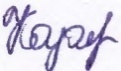 Председатель комиссии 	И.В. Казакова* Продолжительность одного учебного часа в соответствии с приказом Министерства образования и науки Российской Федерации от 01.07.2013 
№ 499 «Об утверждении Порядка организации и осуществления образовательной деятельности по дополнительным профессиональным программам» составляет 45 минут.№ п/пНаименование темыОбщая трудоемкость (учебных часов),*в том числев том числеКоличество обучающихся (человек) Срок реализацииОтветственныеза реализацию№ п/пНаименование темыОбщая трудоемкость (учебных часов),*очные занятия (учебных часов)дистанционные занятия (учебных часов)Количество обучающихся (человек) Срок реализацииОтветственныеза реализацию«Организационно-правовой механизм исполнения полномочий участковой избирательной комиссии Ростовской области»(базовый уровень)«Организационно-правовой механизм исполнения полномочий участковой избирательной комиссии Ростовской области»(базовый уровень)«Организационно-правовой механизм исполнения полномочий участковой избирательной комиссии Ростовской области»(базовый уровень)«Организационно-правовой механизм исполнения полномочий участковой избирательной комиссии Ростовской области»(базовый уровень)«Организационно-правовой механизм исполнения полномочий участковой избирательной комиссии Ростовской области»(базовый уровень)«Организационно-правовой механизм исполнения полномочий участковой избирательной комиссии Ростовской области»(базовый уровень)«Организационно-правовой механизм исполнения полномочий участковой избирательной комиссии Ростовской области»(базовый уровень)«Организационно-правовой механизм исполнения полномочий участковой избирательной комиссии Ростовской области»(базовый уровень)Понятие, специфика и основное содержание избирательного права: виды избирательных систем, место политических партий в избирательном процессе2216110.03.2020-13.03.2020Казакова И.В.;Быкадорова Е.В.;Попова В.Е.Механизм нормативного правового регулирования проведения выборов (референдума) различного уровня на территории Ростовской области31216110.03.2020-13.03.2020Казакова И.В.;Быкадорова Е.В.;Попова В.Е.Статус, порядок формирования и полномочия участковых комиссий в системе избирательных комиссий Российской Федерации и Ростовской области31216110.03.2020-13.03.2020Казакова И.В.;Быкадорова Е.В.;Попова В.Е.Требования к эффективной организации работы участковой избирательной комиссии: статус членов комиссии, взаимодействие с комиссиями вышестоящего уровня, органами местного самоуправления, учреждениями и организациями41316110.03.2020-13.03.2020Казакова И.В.;Быкадорова Е.В.;Попова В.Е.Избирательный процесс и основные стадии избирательной кампании41316110.03.2020-13.03.2020Казакова И.В.;Быкадорова Е.В.;Попова В.Е.Аттестация16116.03.2020;17.03.2020;18.03.2020Казакова И.В.;Быкадорова Е.В.;Попова В.Е.Всего1641216110.03.2020-18.03.2020Казакова И.В.;Быкадорова Е.В.;Попова В.Е.«Современные избирательные технологии повышения качества работы участковой избирательной комиссии Ростовской области»(углубленный уровень)«Современные избирательные технологии повышения качества работы участковой избирательной комиссии Ростовской области»(углубленный уровень)«Современные избирательные технологии повышения качества работы участковой избирательной комиссии Ростовской области»(углубленный уровень)«Современные избирательные технологии повышения качества работы участковой избирательной комиссии Ростовской области»(углубленный уровень)«Современные избирательные технологии повышения качества работы участковой избирательной комиссии Ростовской области»(углубленный уровень)«Современные избирательные технологии повышения качества работы участковой избирательной комиссии Ростовской области»(углубленный уровень)«Современные избирательные технологии повышения качества работы участковой избирательной комиссии Ростовской области»(углубленный уровень)«Современные избирательные технологии повышения качества работы участковой избирательной комиссии Ростовской области»(углубленный уровень)Этапы, механизм исполнения полномочий членов участковой избирательной комиссии в день голосования42210020.03.2020-25.03.2020Казакова И.В.;Быкадорова Е.В.;Попова В.Е.Порядок предоставления услуги по приему и обработке заявлений о включении избирателей в список избирателей по месту нахождения21110020.03.2020-25.03.2020Казакова И.В.;Быкадорова Е.В.;Попова В.Е.Совершенствование процедур составления (уточнения) списков избирателей (участников референдума)41310020.03.2020-25.03.2020Казакова И.В.;Быкадорова Е.В.;Попова В.Е.Особенности работы с избирательными бюллетенями (бюллетенями для голосования на референдуме)41310020.03.2020-25.03.2020Казакова И.В.;Быкадорова Е.В.;Попова В.Е.Последовательность, требования к наблюдению за подготовкой и ходом голосования: права и ограничения наблюдателей21110020.03.2020-25.03.2020Казакова И.В.;Быкадорова Е.В.;Попова В.Е.Процесс урегулирования ситуаций, нарушающих законодательство о выборах (референдуме), профилактика коррупционных и иных правонарушений2210020.03.2020-25.03.2020Казакова И.В.;Быкадорова Е.В.;Попова В.Е.Организационные технологии информирования избирателей: алгоритм, каналы и инструменты42210020.03.2020-25.03.2020Казакова И.В.;Быкадорова Е.В.;Попова В.Е.Избирательные информационные технологии: переход на новое качество исполнения полномочий участковых избирательных комиссий2210020.03.2020-25.03.2020Казакова И.В.;Быкадорова Е.В.;Попова В.Е.Аттестация10027.03.2020;30.03.2020;31.03.2020Казакова И.В.;Быкадорова Е.В.;Попова В.Е.Всего2481610020.03.2020-31.03.2020Казакова И.В.;Быкадорова Е.В.;Попова В.Е.«Повышение эффективности и развитие личностно-профессиональных ресурсов членов участковых избирательных комиссий  Ростовской области»(продвинутый уровень)«Повышение эффективности и развитие личностно-профессиональных ресурсов членов участковых избирательных комиссий  Ростовской области»(продвинутый уровень)«Повышение эффективности и развитие личностно-профессиональных ресурсов членов участковых избирательных комиссий  Ростовской области»(продвинутый уровень)«Повышение эффективности и развитие личностно-профессиональных ресурсов членов участковых избирательных комиссий  Ростовской области»(продвинутый уровень)«Повышение эффективности и развитие личностно-профессиональных ресурсов членов участковых избирательных комиссий  Ростовской области»(продвинутый уровень)«Повышение эффективности и развитие личностно-профессиональных ресурсов членов участковых избирательных комиссий  Ростовской области»(продвинутый уровень)«Повышение эффективности и развитие личностно-профессиональных ресурсов членов участковых избирательных комиссий  Ростовской области»(продвинутый уровень)«Повышение эффективности и развитие личностно-профессиональных ресурсов членов участковых избирательных комиссий  Ростовской области»(продвинутый уровень)Формирование личностно-профессиональной уверенности членов участковых избирательных комиссий в конфликтных ситуациях. Преодоление негативных последствий конфликта21111225.05.2020-26.05.2020Казакова И.В.;Быкадорова Е.В.;Попова В.Е.Преимущественные возможности внедрения в практику членов участковых избирательных комиссий организации клиентоориенторованного подхода к работе с участниками избирательного процесса2211225.05.2020-26.05.2020Казакова И.В.;Быкадорова Е.В.;Попова В.Е.Повышение стрессоустойчивости членов участковых избирательных комиссий. Техники управления эмоциональным состоянием в сложных ситуациях взаимодействия с участниками избирательного процесса21111225.05.2020-26.05.2020Казакова И.В.;Быкадорова Е.В.;Попова В.Е.Инструменты и технологии тайм-менеджмента: минимизация потерь времени2211225.05.2020-26.05.2020Казакова И.В.;Быкадорова Е.В.;Попова В.Е.Аттестация11227.05.2020;28.05.2020;29.05.2020Казакова И.В.;Быкадорова Е.В.;Попова В.Е.Всего82611225.05.2020-29.05.2020Казакова И.В.;Быкадорова Е.В.;Попова В.Е.Компьютерная обучающая игра для подготовки членов избирательных комиссий Ростовской областиКомпьютерная обучающая игра для подготовки членов избирательных комиссий Ростовской областиКомпьютерная обучающая игра для подготовки членов избирательных комиссий Ростовской областиКомпьютерная обучающая игра для подготовки членов избирательных комиссий Ростовской областиКомпьютерная обучающая игра для подготовки членов избирательных комиссий Ростовской областиКомпьютерная обучающая игра для подготовки членов избирательных комиссий Ростовской областиКомпьютерная обучающая игра для подготовки членов избирательных комиссий Ростовской областиКомпьютерная обучающая игра для подготовки членов избирательных комиссий Ростовской областиВсего2233406.07.2020-10.07.2020Казакова И.В.;Быкадорова Е.В.;Попова В.Е.Итоговая аттестацияИтоговая аттестацияИтоговая аттестацияИтоговая аттестацияИтоговая аттестацияИтоговая аттестацияИтоговая аттестацияИтоговая аттестацияВсего2215516.06.2020;17.06.2020;18.06.2020;24.06.2020;25.06.2020;26.06.2020Казакова И.В.;Быкадорова Е.В.;Попова В.Е.